РАЗДЕЛ 1(decomposition) метод  декомпозиции, разложения слов  или   разложения слова  на составляющие его  звуко - буквенные выраженияТРЕНИНГ ПРОИЗНОШЕНИЯ СЛОВ НА ЗВУК  ССоснаО__________А__________С____с____с_____С____о    с_____о    с_____о Со  со   со Н____________н____________Н______а    н________аНа  на   на   на Сна   сна   сна Сос- на    сос- на Сосна    сосна 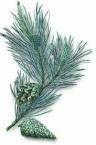 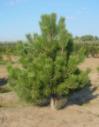 ______________________Соска О________ а_______________С____с_______с______С_________о   с___________оСо   со   со   Ка   ка   каСо   СА        ко   каСо   СА        ко    ка Сос   сос  сос   сос Ска   ска   ска   ска   Сос___каСос____каСоска  соска   соска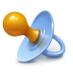  ______________________________Соседи О__________ И___________И________Э_________С_____   с_____   с______С____о    с____о   с_____оС____е   с____е  с______е Се   се   се Да   да   да   да Ди   ди   ди   ди   Сос   сос   сос   сос  Со- се   со- се СосеСосеЕди   еди   еди  седи   седи   седи   Со - се – ди   со - се- ди Соседи   соседи    соседи 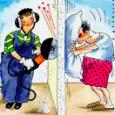 СИЛА  ( замена одной буквы) ( пила, Мила, Сима и т. д . )  С____С _____С____И____   А_____ И      А .        .С____И    С____И    С_____И СИ     СИ    СИ   ЛА   ЛА    ЛА   ЛИ    ЛИ    ЛИ   СА     СА    СА   ИОА    ИЛА   ИЛА   СИ-ЛА    СИ –ЛА   СИ- ЛАСила    сила    сила   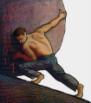  САПОГИ  А_____А____А_____ О____О____О____ С____С____С____С____А    С______А     С_____А СА    СА   СА       квадратно-перекрёстное чтение СО   СО    СОСИ   СИ    СИ ПА    ПА    ПА ПО    ПО    ПОПИ    ПИ    ПИ ГА   ГА   ГА       САПО   САПО  САПОГИГО   ГО   ГО   
ГИ   ГИ   ГИ  СА   ПА   ГА 
СО   ПО   ГО      ПОГИ   ПОГИ    САПОГИ
СИ   ПИ   ГИ       ОГИ     ОГИ       САПОГИ    СА – ПО – ГИ  САПОГИ   сапоги   сапоги  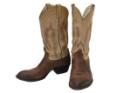 __________________________________________СОСИСКИО_____   И_____ ОИ    ОИ     ОИ           КА   КО   КИИО     ИО     ИО           КИ   КИ   КИ С_____ С_____ С_____   С___КИ    С____КИ СО  СО   СО             СКИ    СКИ    СКИСИ    СИ    СИ    ИСКИ    ИСКИ    ИС____КИ  ИСКИ СО    СО    СО    СИ    СОСИ   СОСИ   
 ОСИ    ОСИ    ОСИСКИ      
 СИС   СИС    СИС   
 ОС    СО –СИС- КИ    ИС-  КИ  ИСКИ СОСИСКИ   сосиски    сосиски    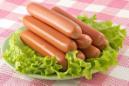  СТАКАН  А___ А____ С____  С______
 ТА    ТА     ТА               АКА    АКА    КА    КА     КА              ТАК     ТАК   ТАК АП     АП    АП  С____ТА      С____ТАСТА          СТА           СТА    СТАК        СТАК        СТАК АКАН       АКАН        АКАНТАКАН     ТАКАН      ТАКАН  С____ТА – КАН        С____ТА - КАН АН   АН     СТА - КАН АН   АН     СТАКАН          СТАКАН 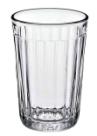  НАПИСАТЬ А_____А_____
И_____И_____С_____С____С_____  С___А___    С____А_____     С____А____СА     СА     СА    СА          ИСА    ИСА    НА    НА    НА    НА          АСИ     АСИ ПИ     ПИ    ПИ    ПИ         А____И_____А____ПА     ПА     ПА    ПА         АПА    АПА    АПАНА    ПИ    СА                  АПИСА      АПИСА   СА     НА    ПИ                 АТЬ           АТЬ ПИ   СА     НА                 НА – ПИ – САТЬ НАПИСАТЬ      НАПИСАТЬ НАПИСАЛ        НАПИСАЛ  ( ОН) НАПИСАЛА       НАПИСАЛА (ОНА) АЛА    АЛА       НАПИСАЛААЛ       АЛ         НАПИСАЛАЛИ    АЛИ      НАПИСАЛИ (ОНИ) 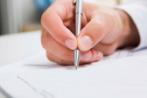 НОСО______   О______С_____    С_________ О___С____ О_____С_______ ОС     ОС     ОС   
 НО     НО     НО   
ОС     НОС    НОС   ОС   
НОС   ОС      ОС     НОС  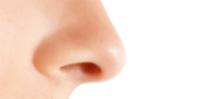 МАСЛОА_____О_____
С_____   С_____
А____С_____ АС_____ АС   АС   
МА    МО    ЛА    ЛО 
СЛО       СЛО     СЛО  
АСЛО   АСЛО   АСЛО   
МАС____ МАС        МАС   АСЛО        АСЛО        МАС- ЛО ЛО    ЛА   ЛО   МАСЛОСЛО    СЛО     МАСЛО    МАСЛО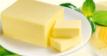 САЛФЕТКАА_____   А________Е______   Е______
С______  С_____ / Ф_______ф_______Ф____А____    Ф____А_____ 
ф___О____ ф____Е___   
 ФЕ      ФЕ       ФЕ  
 ФЕТ    ФЕТ     ФЕТ  ФЕТ-КА   ФЕТ- КА        ФЕТКАКА     КА      КА ТКА   ТКА   ТКА СА       СА       САЛ   САЛ   ЕТКА   ЕТКА   СА   СЕ   СА   СЕ  СА   СА  АЛ  САЛ - ФЕТ – КА      АЛФЕ   АЛФЕ  АЛФЕ  САЛФЕ  САЛФЕСАЛ-ФЕТ-КА  САЛФЕТКА   САЛФЕТКА 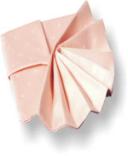 КАПУСТА А_____А_____ С_____С____ СА   СА     ТА     ТА     КА   КА   ПУ  
 ТА     ТА     ТА    ПУ   ПУ  КАПУ  СТА   СТА   СТА   С____ТА  С____ТА    СТА   УС____ТА  УСТА     УСТА АПУ      АПУ             А_____У______А____
КАПУ    КАПУ          ПУС____ТА  ПУСТА УС____ТА     УСТА             УСТА     КА- ПУС___-ТАСТА   СТА   КАПУСТА СЛА  СЛА  ВЫРОС____ЛА С___ЛА  СЛА    СЛА    ВЫРОСЛА ВЫРОСЛА КАПУСТА ( 5-10) раз) НА ОГОРОДЕ  ВЫРОСЛА  КАПУСТА 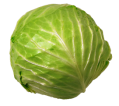 СТЕКЛО  И________ Э______ Е______Е________
 О_____О______О_____
 С_____С_____С_______
 ТЕ       ТЕ       ТЕ   
 ТА      ТЕ     ЛО   КЛО     ЕК     ТЕК      ЕКЛО ТО       ТЕ     ЛО   КЛО     ЕК     ТЕК      ЕКЛО
ТА        ТЕ     ЛЕ   КЛО      ЕК     ТЕК     ЕКЛОТО        ТЕ     ЛО  КЛО      ЕК     ТЕК     ЕКЛО   ТЕКЛО    ТЕК –ЛО   ТЕКЛО С____ТЕК -  ЛО          С_____ТЕК  - ЛО КЛО    КЛО    СТЕКЛО   ТЕКЛО    ТЕКЛО  СТЕКЛО   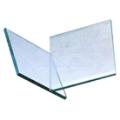 ВЕЛОСИПЕД    О_______О______
  И____И____ 
  И___Э    И_____Э_____
  С____С____С____ С      С          В_____В_____    ДА  ДА  ДА    С_____А    С_____А  ВА      ВО    ВЕ        ДО ДО  ДО    С____И      С_____И ВО      ВЕ    ВА        ДУ  ДУ  ДУ       СИ     СИ     СИ   ВЕ      ВА    ВО        ПЕ   ПЕ   ПЕ    ОСЧИ     ОСИ    ОС____И 
ВЕ       ВЕ     ВЕ         ПЕПЕПЕ         ЛОС____И   ЛОСИ   ЛОСИ    ЛАСИ   ЛАСИ   ЛАСИ ЛОС   ЛАС____ ЛОС   ЛАС  
  ЕТ    ЕТ    ПЕТ     ПЕТ  ВЕ – ЛО    ВЕ  - ЛО    ВЕ – ЛО – СИ -  ПЕД  ВЕЛОСИПЕД   ВЕЛОСИПЕД  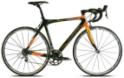  ________________________________________ТРЕНИНГ ПРОИЗНОШЕНИЯ СЛОВ НА ЗВУК  ШМАШИНАА______И______
 А_____И_____А_____АИА   АИА          Ш_____А   Ш______И____  ША   ШИ   Ш_____Ш____  Ш____И     Ш_____А              ШИ   ША АШИ    АШИ     АШ____   НА    ИН    ИНА    Ш___ИНА  АШ____И         АШИ     АШ____     НА      ИН     ИНА    ШИНА      Ш____А    Ш____И  ША   ШИ    МАШ___ МАШИ МА – ШИ – НА    МАШИНА     МАШИНА    ( замена одной буквы : малина, Марина)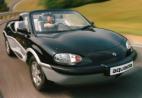 ШАПКА А_____  А_____ 
 Ш_____ Ш______ Ш______А______ Ш_____А____ ША   ША   ША   АП   АП   АП   АП  КА   КА   КА   КА  
АПКА   АПКА   АПКА   АПКАШ____АПКА     ШАПКА   ШАПКА  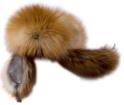 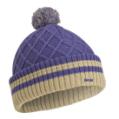 МИШКА И______А______ И____А____
ИА   ИА   ИА   ИА  Ш_____Ш______
ИШ____ИШ___ ИШ___КА   М___И___Ш___КА   МИ-  ШКА  ИШКА   ИШКА   ИШКА  МИШ___КА    ШИШКА  ИШКА       ШИШКА ИШКА
 ЫШКА     МЫШКА ЫШКА Ш___КА  Ш___КА    ШКА         ШКА 
 ОШ__КА  ОШКА       ОШКА      КОШКА ЫШ___КА      ЫШКА        ЫШКА         ВЫШКА ЫШ___КА     ЫШКА        ЫШКА         ПЫШКА 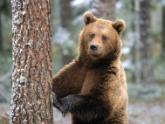 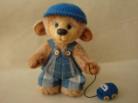 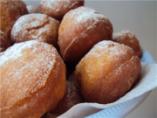 ПОДУШКА О________А________У______
 О________У________А_____

ОУАОУАОУАОУАОУАДА    ДА     ДА          ДУШ_____     ПО_____   ДО______ ПО  ДУ   КА   Ш____КАДО    ДО     ДО          ДУШ_____    ПА                ДУ               ПО   ДУ  КА   Ш___КАДУ    ДУ      ДУ           ДУШ_______ПО              ДУ                ПО   ДУ  КА    Ш___КАДУШ____КА    ДУШКА    ДУШКА     ОДУ   ОДУ 
ПО – ДУШ – КА        ПОДУШКА   ПОДУШКАШ_____КА   ШКА   ПОДУШ___КА   ПОДУШКА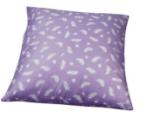 _________________________________________________________ШАЛАША____   А______ 
Ш_____   Ш_____ 
Ш____А____ Ш____А____ 

ША       ША         ША      АЛ   АЛА   Ш____АЛ    АШ   ЛАШ 
АШ___АШ___ АШ___ АЛ   АЛА   Ш____АЛ    АШ   ЛАШ 
АШ       АШ        АШ       АЛ   АЛА   Ш____АЛ   АШ    ЛАШ АЛАШ   АЛАШ   Ш___АЛАШ   ША – ЛАШ ШАЛАШ  АЛА АЛА ШАЛАШ ШАЛА   ШАЛА   ШАЛАШ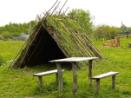  БАБУШКА А____У____А____ И___Э____ ИЭ____ АУАУАУАУАУ Е____ ДЕ____
 Ш____   Ш____

БА    БУ    АБУ   АБУ   Ш____КА   БУШ___КА   УШКА  БУШКА   БАБУШ___БУ    БА    АБУ    БАБУ     Ш____КА    БУШ____КА    УШКА    БУШКА   КА    КА   КА   БА – БУШ____КАБАБУШКА   И ДЕДУШ____КА 
ДЕ  ДЕ   ДУШ___ДУШ____КА    ДЕ – ДУШ  -КА ДЕДУШКА  И БАБУШКА  
 ДЕДУШКА 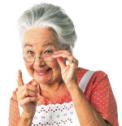  ШОКОЛАД О_____А_____ Ш______   Ш____О____    ШО    ШО    ШО    ОКО   ОКО   ОЛА   ЛА    ЛАД   ЛАД   ОЛАД   ШО – КО – ЛАДОКО   ОКО   ОЛА   ЛА    ЛАД   ЛАД     ШОКОЛАД ШОКО   ОКО   ШОКОЛАДОЛА     ЛАД    ШОКОЛАДШОК    ШОКО   ШОКОЛАДКОЛАВ   ОЛА   ШОКОЛАД 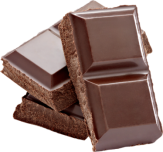  ПУТЕШЕСТВЕННИК У______    И____Э____ Е     И_________ У_____ С______ И______ У    Е    И    Ш_____   Ш____    Ш____   ШУ     ШЕ     ШИ С____    С___     С____    ШУ     ШЕ    ШИ ПУ      ПА     ПЕ        ШЕ     ЕС______   ИК     ЕНТУ       ТА      ТЕ         СЕ       ЕШ_____  ЕН     ИКПЕ      ПА       ПУ        ШЕ     ЕС_____   ИК     ЕНТЕ        ТА       ТУ        СЕ       ЕШ_____ ЕН     ИКПУТ    ПУТЕ     ЕШЕ    НИК    ВЕН    НИК    ВЕННИКПУТЕ   ТЕШ      ЕШЕ    НИК     ВЕН   НИК    ВЕННИК
ПУТ      ПУТЕ    ТЕШЕ   НИК    ШЕСТ  - ВЕН  -  НИК  - ВЕННИК
ПУТЕ    ТЕШ      ТЕШЕ    НИК   ШЕСТВЕН – НИК ПУ – ТЕ  - ШЕСТ  - ВЕН – НИК ПУ  -ТЕ  -ШЕСТ – ВЫЕН – НИК ПУТЕ  -ШЕСТ – ВЕН – НИК  ПУТЕШЕСТВЕННИК      ПУТЕШЕСТВЕННИКШЕСТ  ШЕСТВИЕ ПУТЕШЕСТ- ВО – ВАТЬ  ПУТЕШЕСТВОВАТЬ    ПУТЕШЕСТВИЕ    ПУТЕШЕСТВЕННИК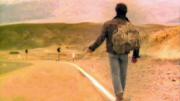 ШКОЛЬНИК( ШКОЛА)О_____   О________    Ш_____О_____ ШО  ШО  И_____   И____   Ш____И    ШИ   ШИ   
Ш______Ш_______Ш______ШИКА     КО     КИ   Ш____КО   ШКО    КОЛ    ИК    НИКАК      ОК    ИК   Ш____КИ    ШКИ    КОЛЬ  ОЛ   КОЛОК     ИК     АК   Ш____КО    ШКО    КОЛ     ОЛ   НИККО     КА     КИ   Ш____КИ    ШКИ     КОЛЬ   ОЛЬ   НИККОЛЬ    ЛЬНИК      ШКОЛЬ  - НИК   ОЛЬ     КОЛЬ КОЛЬ    ЛЬНИК      ШКОЛЬ    НИК     ОЛЬ    КОЛЬ ШКОЛЬ – НИК    ОЛЬНИК    ШКОЛЬНИК  Ш___КОЛЬ –НИКШКОЛЬНИК   ШКОЛЬНИК  ОЛА  ОЛА  Ш___КОЛА   ШКОЛА 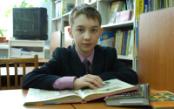 БОЛЬШОЙО______ О______ О     О    
 Ш______Ш______ ШО    Ш____О____ ШО   Ш____О 
 ОИ    ОИ    О_____И_____ ОЙ   ОЙ 
 ШОИ    Ш___О____И____ ШОИ     Ш____О___И___

ШОЙ   ШОЙ   ШОЙ

БА   БА   БА    БАЛ    БОЛЬ     ОЛЬ    БОЛЬ    

БО    БО    БО    БОЛ     БОЛЬ    БОЛЬ    ОЛЬ    БОЛЬ – Ш____ОЙ   БОЛЬ- ШОЙ   БОЛЬШОЙ   БОЛЬШОЙ 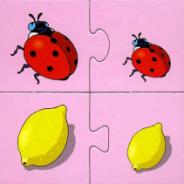 ТРЕНИНГ ПРОИЗНОШЕНИЯ СЛОВ НА ЗВУК  ЗЗВЕЗДАИ________Э_________       И____Э_____   Е    
Й    -  Э      И_____Э_____А_______ Е_____    А______ Е____   АЕАЕАЕАЕ    ЕАЕАЕАЕАЕАЗ_______ З_______ ЗА   ЗА     ЕЗ     ЕЗДА    ЗВЕ    ЗВЕЗ_____ДАЗЕ    ЗА     ЕЗ     ВЕ          ДА     ЗВЕЗ_____ДА
ЕЗ    ЗА     ЕЗ     ЗДА       ЗВЕ    ЗВЕ _____ЗДА ВЕЗ____ДА      З_____ВЕЗ_____ДА    ЗВЕЗДА  ЗВЕЗ____ДА    ЗВЕЗ____ДА                 ЗВЕЗ- ДА  ДА   ДА   ЗВЕЗДА          ЗДА    ЗДА    ЗВЕЗДА   ЗВЁЗДЫ    ЗВЁЗДЫ 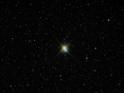 КОРЗИНА О______    И______  И_____   А______  О_____  И     А     О      А___И___О___А___И____О___
АИОАИОАИОАИОАИО

ЕАЕАЕАЕАВЕА   ЕААЕААЕААЕААЕААЕААО___И____А___  ОИАОИАОИАОИАИН   НА   ЗИ    ЗИНА    ОР    КОРИНА    ИНА    ЗИНА     ЗИ    КОР    ОРОРЗИ    КОР – ЗИ  - НА     КОР – ЗИ  - НА КОРЗИ- НА   КОРЗИНА   КОРЗИНА  
ОР    ОР    КОРЗИНАИНА   ИНА   ИНА  КОР –ЗИНАРЗИ   РЗИ   КОРЗИНА  КОРЗИНА   
КОРЗИНА – КОРЗИНКА   - РЕЗИНКА  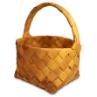 ЗАВТРАКА______ А________ ЗА    ЗО    АФ    АК     РАК   
 З_______ З________ ЗА    ЗО     АВТРА   ОК   ТРАКЗА     РА     АК    З_____АВ     ЗА      ФТРА

РА       РА      АК      З_____А    ЗВА     АВТРААК      ЗА     ЗА    З_____А   ЗА   ФТРААК    АК    ЗАВ  - ТРАК ЗА ЗА   ЗАВТРАК   ЗАВТРАК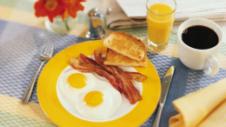 ЗЕЛЁНЫЙИ_______  Э______ И___Е_____И____Е____И_____Е_____ЙЭ    ЙЭ_____
ЙО______ ЙЕ_____Ы____   И____   Ы______    И_____ 
Ы     И     Ы    ИИ      Ы     И    Ы    ОН     ЁН       ОН     ЁН ЕЛ      ОЛ      ЕЛ      ОЛ
 ЕЛ      ОЛ      ЕЛ      ОЛ ЁН      ОН      ЁН      ОН    З______Е____ ЗЕЛ

ЛЁН    ЗЕЛЁН

НЫЙ      НЫЙ      НЫЙ   
З ЕЛЁ     ЕЛЁ        ЁННЕЛЁ        ЗЕ           ЕННЫЙЗЕ  - ЛЁ  =-  НЫЙ   ЗЕЛ  - ЗЕЛ  - ЗЕЛЁНЫЙЛЁН – ЛЁН   - ЛЁН   ЗЕЛЁНЫЙ   ЗЕЛЁНЫЙ   ЁНЫЙ   ЁНЫЙ   ЗЕЛЁНЫЙ 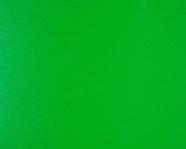 ЗАМОКА________А__________     А    А   О_______О___________  О    О А______О______А______О______А______О______ АОАОАОАОАО     ОАОАОАОА  З______     З_______ АМО   ОК    АМОК    З___А   ЗА – МОК   АМ____ОК

АМО   ОК   АМОК    ЗО   ЗАМ____ АМ____ МОК   МОК   ЗАМОК   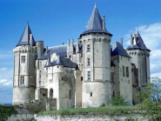 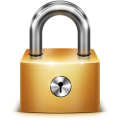 ЗОНТИКО______О______О______    И_______И_____И_____З____З____ ЗА   З____А____ ИК    ТИК    ОНТ    ОНТИ    

ЗО     ЗОН    ИК    ТИК    ОНТИК    ЗОНТИК ЗО    ЗО      ЗО      ЗОН – ТИК   ЗОНТИКТИК   ТИК   ТИК   ЗОНТИК      ЗОНТИК 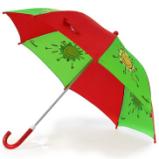 ЗЕРКАЛОЕ_____Е_____А____А____О____О_____АЛ     АПО    ЛО     КА     КАЛО 
АЛ    АЛО    ЛО     КО    КАЛОИ___Е____И____Е____

И____Е___РРР

ЗЕ   ЗЕР – КА –ЛО   Е____Е____ЛО____ЗЕР – КА – ЛО ЗЕРКАЛО ЛО   ЛО   ЛО  ЗЕРКАЛО  
ЗЕ        ЗЕ     ЗЕ               ЗЕР – КА – ЛО  АЛО           АЛО             ЗЕРКАЛО 

 ЕР   ЕР    ЕР  ЗЕРКАЛО   ЗЕРКАЛО 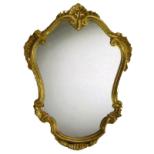 ВОЗДУШНЫЙ ( ШАР, ЗМЕЙ)О_________ О_______       О____О____ ОУОУОУОУЫ    ОУЫ   ОУЫ   
У____У____У____Ы____Ы____Ы____  Ы   Ы   ОУЫ   ОУЫ   ОУЫ   ЫОУ   ЫОУ   ЫОУ    З___  З____ ДА   ДА   ВА    УШ___   НЫЙ   ЗДУ   ЗДУ   ОЗДУ   

ДО   ДО   ВО   УШ   УШНЫЙ   ЗДУ   ОЗДУ  

ДУ    ДУ    ДУ    ВО    УШ    УШ___НЫЙ   ЗДУ    ОЗДУ 

ДУ   УШ   ВОЗ  - ДУШ  - НЫЙ  ВОЗДУШ  - НЫЙ   ДУ   ОЗ   ВОЗ =- ДУШНЫЙ ДУ  ДУ   ДУ   ВОЗДУШНЫЙ   ВОЗДУШНЫЙ  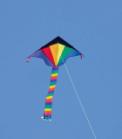 ЗЕМЛЯНИКАИ____Э____И____Э____ Й   Э   Е    

И____А____И____А____ ИА   ИА   Я 
 З____ М___ Н___
 ЗЕ   ЗЕ   ЗЕ   И____ ЗЕ   ЗЕ   ЗЕ   ЗЕМ   ЯН   ИК 

 ЛЯ   ЛЯ   ЛЯ   ЗЕМ    ЯНИ   ИКА

 ЯН   ЯН   ЯН   МЛЯ   ЯН   ИК 

 ЕМ    ЕМ    ЕМ   МЛЯ   ЯНИ   ИКА 

 ЕМЛЯ   ЗЕМЛЯ   НИ   ЗЕМ – ЛЯ  _НИ – КА  ЕМЛЯ   ЗЕМЛЯН   ЯНИ  ЯНИ   ЗЕМ   ЛЯ   НИ   КА 

 ЗЕМЛЯ  ЗЕМЛЯ  ЗЕМЛЯНИКА 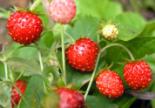 ЗИМАИ____И____ А____А ______

ИАИАИАИА   


М___А   М___А___ З___И___М___А

 ЗИ- МА ЗИ  ЗИ  ЗИМА  МА  МА ЗИМА

 ИМА   ИМА  ЗИМА  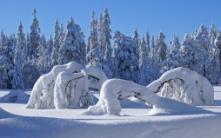 ТРЕНИНГ ПРОИЗНОШЕНИЯ СЛОВ  НА ЗВУК  ЖЖЕЛТЫЙИ_______О_____    И_____О_____    ИО   ИО   Ё   Ё   Ы____   Ы____    Ы  Ы    Ж____    Ж____  ЫЙ     ЫЙ    ЫЙ    О   Ё    ЖО    ЖЕ   ТЫЙ    ТЫЙ    ТЫЙ     О   Ё   ЖО    ЖЁЫЙ    ТЫЙ    ЫЙ     О   Ё    ЖО    ЖЕ   ЁЛ   ОЛ   ЁЛ    Ж___ЁЛ    ЖЁЛ    ТЫЙ   ЁЛТЫЙЁЛ    ОЛ    ЁЛ    Ж____ЁЛ   ЖЁЛ   ТЫЙ   ЁЛТЫЙ

ОЛ    ЁЛ    ОЛ   Ж___ЁЛ   ТЫЙ   ЁЛТЫЙ  

ЖЁЛ  - ТЫЙ   Ж___ЁЛ  - ТЫЙ   ЖЁ   ЖЁ   ЖЁ   ЖЁЛТЫЙ   ( лмон,сок, цвет, цветок, карандаш, лист, шар  и т . д ) 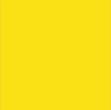  ОДЕЖДА О____ О____ О____Е____А____    Е____О____А____

Е____   Е____   О____Е____А____    О____А____Е____

Ж____    Ж_______   Е____А____О___    А____О____Е____ДЕ   ДЕ   Ж___ДА    ЕЖДА   ОДЕ   ЖДА 

 ДА   ДЕ   Ж___ДЕ    ЕЖДА   ОДЕ   ЖДА   

ДАДАДА    ДАДЕДАДЕДАДЕ   ДЕДЕДЕДЕ    ДЕДАДЕДАДЕДА ОДЕЬ  ЕЖ    ОДЕЖДА   ОДЕЖДА  ОДЕ  ОДЕ  ОДЕЖДА  ОДЕЖДА 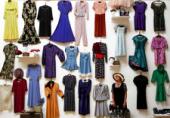 ПИЖАМАИ____   И_____   И___А___    И___А___   ЖА    ЖА   ЖИ   

А____   А____   А____И____А____И____   ЖЫ     ЖА  

 ИЖА   ИЖА   ПИЖА  ПИЖАМА 


 ПИ   - ЖА   _МА   ИЖА  ПИ    ЖА   АМА    ИЖА   

 МА   ЖА   ПИ   ПО   ИЖА   АМА ПИЖА   АМА   ПИ   - ЖА  - МА  ИЖА  ИЖА   ПИЖАМА  АМА    АМА   ПИЖАМА  
  ПИ   ПИ   ПИЖАМА   

ЖАМА   ЖАМА   ПИЖАМА   ПИЖАМА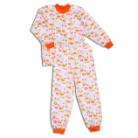 ПОЖАЛУЙСТАО_______О______ О____А____У____    АОАОАОАОА____А____А____О____У____                  АУАУАУАУУ____У+_____ У____А____О_____        УАУАУАУАУАЖ_____    С____    ПО____   Ж____А    ЛУ  -ЛУЙ    С____ТА ПО – ЛУ    ЛУЙ    ЛУ   С____ТА ЖА   ЛУ   ЛУЙ   ЛУЙ   СТА   СЧТА   ОЖА   АЛУ   АЛУЙ   АЛУСТА   АЛУЙСТА    ЖАЛ  - ПОЖАЛ    АЛУЙ    АЛУЙС___ТА   АЛУЙСТА 
 ПОЖАЛУЙСТА ПО  -  ЖА   ЛУЙ – СТА  ПОЖАЛУЙСТА   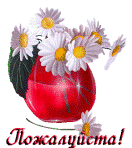  ЖИРАФ И_____   И_____И____А____И____А____А____А____   ЖИА   ЖИА
Ж____  Ж_____   ЖАИ   ЖАИ   Ф___  Ф___ РРРРРЖА    ЖИ    ИРА    РАФ    ЖИРА    ИРА    

ЖИ    ЖИ   ИРУ    РУФ   ИРАФ    ЖИРАФ   

 АФ   АФ   ИРА   ЖИ   ЖИ   РАФ   РАФ   ЖИ – РАФ ЖИРАФ   ЖИРАФ 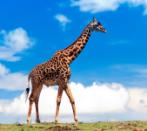  ЖЕНЩИНАИ____Э______  Е   
 И____  И_____  А____   А____ 

И____Э____И____Э____И____Э____ ИАЭИАЭИАЭИАЭ Ж____   Ж____

 ЖЕ    ЖИ    ИЖ____   ЖЕН    ЩИ    НА    ЖЕН   ЩИ   НА   
 ЖЕН   ЖЕ   ЕН   ЩИ    ИН 
 ЖА    ЖО   ЕН   ЩИНА   НА    ЖЕН   ЕН   ЖЕН   ЩИ   НА   ЖЕН   ЩИ   НА  

ИНА   ИН   ЖЕН  ЩИ   НА  ЖЕН – ЩИ – НА ЖЕНЩИНА    ЖЕНЩИНА  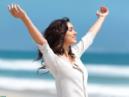 ПРИМЕЧАНИЕ :  1.На все остальные звуки учитель может разработать  карточки  согласно принципу составления  упражнений по заданным образцам
2. Не забывайте делать детям легкий массаж ушной раковины, околоушного пространства и затылочной части  головы.РАЗДЕЛ 2МЕТОД ДЕЛЕНИЯ СЛОВА, КАК СОСТАВ ЧИСЛА  РАЗВИВАЕТ :- зрительный анализатор;- логическое мышление;- произношение. ЗАДАЧИ. 1.Разложение слова на составляющие его звуки и произношение.  2. Развитие логического мышления.
1. СОБАКА  = 6 РАЗЛОЖИ : 1-5 С _____ОБАКА2- 4СО = БАКА2- 2- 2СО  - БА  -КА3  - 3 СОБ – АКА 5  - 1СОБАК- А2. СОСЕДИ = 63. СИЛА = 4  1 – 3  С___ИЛА3 – 1СИЛ___А2 – 2  СИ – ЛА  4 КАПУСТА – 7ЗАДАНИЯ.А) Скажи сколько ? -  гласные -  согласные  Б)  Скажи : А_____ А_____ А_____  С____ С____ С____ СТА   СТА  (см. Раздел1)В) Сколько слогов в слове ?Г) А теперь поиграй с этим словом. Оно очень хочет , чтобы ты сказал его много, много  раз по-разному! КА   КА   КА   

 ПУС   ПУС   ПУС   
 УСТА   УСТА   УСТА   

 ПУСТА   ПУСТА   ПУСТА   КАПУС___ТА КУПУС___ТА КАПУСТА  КА – ПУС - ТА Д) Дальше попробуй сам. Состав слова - число 7. ( 7 букв) ЗАПОМНИ! Как число  разлагается на числа, так и любое слово можно разложить на звуки и буквы. ЗАДАНИЕ.Разложить любое слово на  составные части: состав лова – состав числа.Скажи слова, напиши слова по – разному. ДеревоДедушкаКошкаСамолётАбрикосНаписал(придумайте другие слова самостоятельно)РАЗДЕЛ 3МЕТОД СОСТАВЛЕНИЯ И ЧТЕНИЯ СЛОВА ПО КОНТУРУ ПРЕДМЕТАРАЗВИВАЕМ:-логическое и абстрактное мышление;-произношение;-память;-сообразительность;-способности  рисовать.1. БУКВА А .   Слово  « АРБУЗ»                                               Р                                      А                       Б 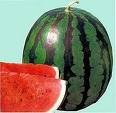                            З
                                               У1. Придумай слово на букву З 2. Придумай слова на букву А, Б.3. Какие слова можно придумать из букв данного слова?( См. ответ в конце книги)Прочитай и запомни ! А-А-А                                                                    Задание ! А-А-А                                              Нарисуй  в прямоугольнике любой предмет           У---У---У                                                                на букву АБуду , буду Я с арбузомАр---Ар---АрЯ арбуз нарисовал.Арбу –арбу Бы---Бы--- быНам арбузыВсем нужны!2. БУКВА  О. Слово. « ОКНО».           К                                            Н А на этом рисунке можешь расставить буквы сам.   О       О                 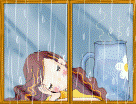 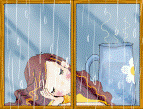       1. Какие  слова можно придумать на букву О ?           2. Какие слова можно придумать из букв слова « окно»?Прочитай  и запомни. Читай спокойно, выразительно!О___О___О_____НО___НО___НО___                         КО____КО___КО___ОКНО,ОКНО,ВЕЗДЕ ТЕМНО,ВСЕ СРЯТ ДАВНОВ этом прямоугольнике нарисуй  любой предмет на букву О   . 3. Буква  Б. Слово «БЕЛКА»     Е      Л      К     Какого цвета  белка зимой? Какого цвета белка летом?         Б        А            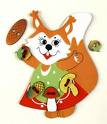 Нарисуй предмет на букву Б Заполни клетки буквами так, чтобы получились слова.Примечание:В данной работе  предоставлено 2 части книги. Всего в книге 7 частей. Продолжение  следует. БАБАББАБА